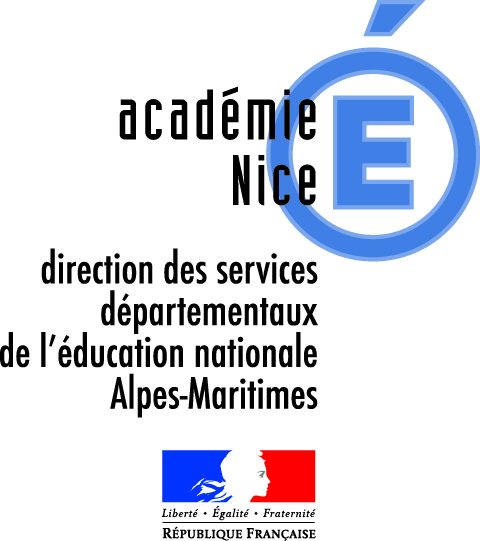 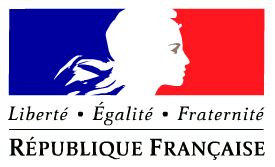 Intérim de direction ANNéE SCOLAIRE 2018-2019Retour des fiches de candidature avant le 11 juin 2018NOM :						            Prénom :N° de téléphone :                                                    Mail académique:                               @ac-nice.fr                     Affectation actuelle : Circonscription : Affectation obtenue au mouvement définitif 2018-2019 :   à  Titre définitif        Titre provisoire Vous êtes resté(e) sans affectation et participez au mouvement provisoire Sollicite un intérim de direction dans les écoles suivantes :Fait leSignature_________________________________________________________________________________   Avis, date, signature et cachet de l'Inspecteur(trice) de circonscription :Direction des Services Départementaux de l’Education Nationale des Alpes-Maritimes – DIPE 2 - 53, avenue CAP de CROIX -  06181 Nice cedex 2 –  tél. : 04 93 72 63 57 – Mèl : sakina.sadouk@ac-nice.fr  FONCTIONCODEECOLECOMMUNECIRCONSCRIPTIONN° VoeuELEMENTAIREELEMENTAIREELEMENTAIREELEMENTAIREELEMENTAIRE0119 P00010060242FE.E.PU ENTRAUNESENTRAUNESCARROS 3 VALLEES0119 P00020060583BE.E.PU PLAN D ARIOU TOURRETTE LEVENSNICE III0119 P00020060625XE.E.PU BRIGUE (LA)LA BRIGUEMENTON0119 P00020061923HE.E.PU MALAUSSENEMALAUSSENECARROS 3 VALLEES0119 P00020060285CE.E.PU GUILLAUMESGUILLAUMESCARROS 3 VALLEES0119 P00020061538PE.E.PU ECUREUILS (DES)PIERREFEUCARROS 3 VALLEES0119 P00030060487XE.P.PU ANDRE MARIEPEILLENICE II0119 P00040060144ZE.E.PU LANGEVIN 1BIOTVALBONNE0119 P00040060514BE.P.PU GR. SCOL. DU SOLEILROQUESTERONCARROS 3 VALLEES0119 P 00040060232VE.P.PU POINTE DE CONTES (LA)CONTESNICE VII0119 P00060061166KE.E.PU PUGET THENIERSPUGET THENIERSCARROS 3 VALLEES0119 P00080061802BE.E.PU MADELEINE SUPERIEURENICENICE V0119 P00080060336HE.M.PU AUBER MATNICENICE VI0119 P00090062025UE.P.PU MORETTI RAYMONDNICENICE III0119 P00090061405VE.E.PU LANTERNE (LA)NICENICE IV0119 P00100060857ZE.E.PU LANGEVIN 2 (REP)VALLAURISVALBONNE0119 P00100061386ZE.E.PU CASSINST LAURENT DU VARCAGNES SUR MERMATERNELLEMATERNELLEMATERNELLEMATERNELLEMATERNELLEMATERNELLE0121 P00040061580KE.M.PU ASSO VICTOR MATLA TRINITENICE VI0121 P00050060184TE.M.PU PAGNOL MATCANNESCANNES0121 P00050061858ME.M.PU PERVENCHES MAT (LES)NICENICE IV